16th January 2014I can tell you some things about me that have changed and some things that will not change.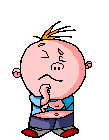 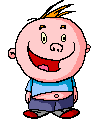 